แบบเสนอแผนงาน/โครงการ/กิจกรรม กองทุนหลักประกันสุขภาพ องค์การบริหารส่วนตำบลบางรักเรื่อง ขอเสนอแผนงาน/โครงการ/กิจกรรมโครงการ เด็กประถมวัดแจ้ง ใส่ใจ ฟันสวยเรียน ประธานกรรมการกองทุนหลักประกันสุขภาพตำบลบางรักด้วย หน่วยงาน/องค์กร/กลุ่มคน (ระบุชื่อ) โรงพยาบาลส่งเสริมสุขภาพตำบลบางรักมีความประสงค์จะจัดทำแผนงาน/โครงการ/กิจกรรมโครงการ เด็กประถมวัดแจ้ง ใส่ใจ ฟันสวยในปีงบประมาณ2562เป็นเงิน6,181บาท โดยมีรายละเอียดแผนงาน/โครงการ/กิจกรรม ดังนี้ส่วนที่ 1 : รายละเอียดแผนงาน/โครงการ/กิจกรรม (สำหรับผู้เสนอแผนงาน/โครงการ/กิจกรรม ลงรายละเอียด)1.หลักการและเหตุผลปัญหาด้านทันตสุขภาพเป็นปัญหาสำคัญที่พบมากในนักเรียนประถมศึกษา เมื่อเทียบกับโรคอื่นๆที่ตรวจพบในกลุ่มเดียวกันและปัญหาด้านทันตสุขภาพนั้นนอกจากจะมีผลเสียโดยตรงต่อสุขภาพช่องปากของเด็กแล้วยังมีผลกระทบต่อการเรียนและพัฒนาการของเด็กนักเรียนประถมศึกษาอยู่ในช่วงอายุ 6-12 ปีซึ่งเป็นวัยที่มีฟันแท้ขึ้นใหม่ๆ ลักษณะรูปร่างฟันมีหลุมร่องลึกทำให้เกิดโรคฟันผุได้ง่ายนอกจากอุปนิสัยของเด็กที่ชอบรับประทานอาหารของหวานตลอดจนมีข้อจำกัดในเรื่องความสามารถในการดูแลสุขภาพช่องปากด้วยตนเองล้วนเป็นสาเหตุที่ทำให้เกิดโรคในช่องปากได้ง่ายหากไม่ได้รับการดูแลเอาใจใส่ที่ดีพอโรคในช่องปาก เป็นโรคที่สามารถป้องกันและสามารถทำได้อย่างมีประสิทธิภาพ หากเริ่มต้นส่งเสริมตั้งแต่วัยเด็กฝึกฝนให้เด็กมีทันตสุขนิสัยที่ดี และการส่งเสริมและป้องกันรวมทั้งการบำบัดรักษาในระยะแรกของการเป็นโรคจะช่วยป้องกันและควบคุมโรคในช่องปากของเด็กได้ จากการตรวจสุขภาพช่องปากเด็กนักเรียนชั้นประถมศึกษาตามระบบเฝ้าระวังทันตสุขภาพในโรงเรียนวัดแจ้งพบว่าเด็กมีฟันแท้ผุร้อยละ 12.97โรงพยาบาลส่งเสริมสุขภาพตำบลบางรัก เล็งเห็นความสำคัญของปัญหาดังกล่าว จึงจัดทำโครงการ เด็กประถมวัดแจ้ง ใส่ใจ ฟันสวยนี้ขึ้นในนักเรียนประถมศึกษา เพื่อให้นักเรียนมีความรู้ความเข้าใจเกี่ยวกับสุขภาพในช่องปากซึ่งจะเป็นปัจจัยที่จะสนับสนุนให้เด็กมีสุขภาพที่สมบูรณ์ทั้งทางด้านร่างกายและจิตใจอย่างถูกต้องและเหมาะสม  ช่วยเสริมสร้างพฤติกรรมที่ดีในการดูแลสุขภาพช่องปากตลอดทุกช่วงวัยของชีวิต2.วัตถุประสงค์ 1. เพื่อให้เด็กนักเรียนชั้น ป.1 – ป.6 ได้รับความรู้เกี่ยวกับการดูแลสุขภาพช่องปากที่ถูกวิธีและได้ฝึกทักษะการแปรงฟันที่ถูกวิธี2. เพื่อลดอัตราฟันแท้ผุในเด็กนักเรียนชั้น ป.1 – ป.63.ตัวชี้วัด1. ร้อยละ 60 ของเด็กนักเรียนชั้น ป.1 – ป.6 ได้แปรงฟันหลังอาหารกลางวันที่โรงเรียนทุกวัน 2. ร้อยละ 90 ของนักเรียนชั้น ป.1 – ป.6 ปราศจากฟันแท้ผุ 4.กลุ่มเป้าหมาย จำนวน 79 คน	1. นักเรียนชั้น ป.1 – ป.6		จำนวน 69	คน	2. คุณครู				จำนวน 5	คน	3. เจ้าหน้าที่				จำนวน 5	คน5.วิธีการดำเนินการ๑.เก็บรวบรวมข้อมูลและติดต่อประสานงาน๒.สำรวจข้อมูล    - เก็บข้อมูลทั่วไป,บริบทพื้นที่  - สัมภาษณ์ผู้ปกครอง/ผู้ดูแลเด็ก และครูผู้ดูแลเด็ก- ตรวจสภาวะช่องปากของเด็ก๓.วิเคราะห์ปัญหาจากข้อมูล๔.กระบวนการค้นหาปัญหาร่วมกับชุมชน๕.จัดทำโครงการและขออนุมัติโครงการ๗.ดำเนินกิจกรรมโครงการ8.ส่งต่อเพื่อรับการรักษา9.สรุป ประเมินผลและติดตามโครงการ5.ระยะเวลาดำเนินการม.ค. 62 – ก.ย. 626.สถานที่ดำเนินโครงการ	โรงเรียนวัดแจ้ง ตำบลบางรัก อำเภอเมือง จังหวัดตรัง7.งบประมาณ	จากงบประมาณกองทุนหลักประกันสุขภาพตำบลบางรักจำนวน6,181บาท รายละเอียด ดังนี้ค่าตอบแทนวิทยากร	(1 คน x 3 ช.ม. x 600 บาท) 			เป็นเงิน	1,800	บาทค่าอาหารว่างและเครื่องดื่มผู้เข้าร่วมและผู้เกี่ยวข้อง(จำนวน 79 คนๆละ 1 มื้อ x 30 บาท x 79 คน)			เป็นเงิน	2,370	บาทค่าเอกสาร , วัสดุ							เป็นเงิน 	1,511	บาทค่าดินสอ จำนวน 79 แท่งๆละ 6 บาท เป็นเงิน 474 บาทค่ายางลบจำนวน 79 แท่งๆละ 8 บาท เป็นเงิน 632 บาทค่ากระดาษ A4 จำนวน 3 รีมๆละ 120 บาท เป็น 360 บาทค่าปากกาเคมี จำวน 3 ด้ามๆละ 15 บาท เป็นเงิน 45 บาทค่าของรางวัลสำหรับผู้เข้าร่วมกิจกรรมถาม-ตอบ				เป็นเงิน 	500	บาท(กระเป๋าใส่ดินสอ 20 ใบๆละ 25 บาท)		8.ประเมินผล1. เพื่อให้เด็กนักเรียนชั้น ป.1 – ป.6 ได้แปรงฟันหลังอาหารกลางวันที่โรงเรียนทุกวัน ร้อยละ 602. เพื่อให้นักเรียนชั้น ป.1 – ป.6 ปราศจากฟันแท้ผุ ร้อยละ 909.ผลที่คาดว่าจะได้รับ	1.นักเรียนได้รับการตรวจสุขภาพช่องปากตามระบบเฝ้าระวังอย่างต่อเนื่อง๒. นักเรียนที่มีปัญหาสุขภาพช่องปากได้รับบริการทันตกรรมอย่างถูกต้อง
๓. นักเรียนเปลี่ยนแปลงทัศนคติและมีพฤติกรรมทางสุขภาพดีขึ้น10. สรุปแผนงาน/โครงการ/กิจกรรม(ผู้เสนอฯ ลงรายละเอียด โดยในแต่ละข้อย่อยให้เลือกเพียง 1 รายการที่เป็นรายการหลักสำหรับใช้ในการจำแนกประเภทเท่านั้น เพื่อให้เจ้าหน้าที่ อปท. บันทึกข้อมูลลงโปรแกรมกองทุนฯ เมื่อได้รับอนุมัติแล้ว)10.1หน่วยงาน/องค์กร/กลุ่มคนที่รับผิดชอบโครงการ(ตามประกาศคณะกรรมการหลักประกันฯ พ.ศ.2557 ข้อ 7)
ชื่อหน่วยงาน/องค์กร/กลุ่มคน โรงพยาบาลส่งเสริมสุขภาพตำบลบางรัก
  10.1.1 หน่วยบริการหรือสถานบริการสาธารณสุข เช่น รพ.สต.	  10.1.2 หน่วยงานสาธารณสุขอื่นของ อปท. เช่น กองสาธารณสุขของเทศบาล	  10.1.3 หน่วยงานสาธารณสุขอื่นของรัฐ เช่น สสอ.	  10.1.4 หน่วยงานอื่นๆ ที่ไม่ใช่หน่วยงานสาธารณสุข เช่น โรงเรียน	  10.1.5 กลุ่มหรือองค์กรประชาชน10.2ประเภทการสนับสนุน(ตามประกาศคณะกรรมการหลักประกันฯ พ.ศ. 2557 ข้อ 7)	  10.2.1 สนับสนุนการจัดบริการสาธารณสุขของ หน่วยบริการ/สถานบริการ/หน่วยงานสาธารณสุข [ข้อ 7(1)]	  10.2.2 สนับสนุนกิจกรรมสร้างเสริมสุขภาพ การป้องกันโรคของกลุ่มหรือองค์กรประชาชน/หน่วยงานอื่น [ข้อ 7(2)]	  10.2.3 สนับสนุนการจัดกิจกรรมของ ศูนย์เด็กเล็ก/ผู้สูงอายุ/คนพิการ [ข้อ 7(3)]	  10.2.4 สนับสนุนการบริหารหรือพัฒนากองทุนฯ [ข้อ 7(4)]	  10.2.5 สนับสนุนกรณีเกิดโรคระบาดหรือภัยพิบัติ [ข้อ 7(5)]10.3กลุ่มเป้าหมายหลัก (ตามแนบท้ายประกาศคณะอนุกรรมการส่งเสริมสุขภาพและป้องกันโรคฯ พ.ศ. 2557)	  10.3.1 กลุ่มหญิงตั้งครรภ์และหญิงหลังคลอด	  10.3.2 กลุ่มเด็กเล็กและเด็กก่อนวัยเรียน	  10.3.3 กลุ่มเด็กวัยเรียนและเยาวชน	  10.3.4 กลุ่มวัยทำงาน	  10.3.5. กลุ่มผู้สูงอายุ	  10.3.6 กลุ่มผู้ป่วยโรคเรื้อรัง	  10.3.7 กลุ่มคนพิการและทุพพลภาพ	  10.3.8 กลุ่มประชาชนทั่วไปที่มีภาวะเสี่ยง10.4กิจกรรมหลักตามกลุ่มเป้าหมายหลัก	  10.4.1 กลุ่มหญิงตั้งครรภ์และหญิงหลังคลอด		  10.4.1.1 การสำรวจข้อมูลสุขภาพ การจัดทำทะเบียนและฐานข้อมูลสุขภาพ	  10.4.1.2 การตรวจคัดกรอง ประเมินภาวะสุขภาพและการค้นหาผู้มีภาวะเสี่ยง	  10.4.1.3 การเยี่ยมติดตามดูแลสุขภาพก่อนคลอดและหลังคลอด	  10.4.1.4 การรณรงค์/ประชาสัมพันธ์/ฝึกอบรม/ให้ความรู้	  10.4.1.5 การส่งเสริมการเลี้ยงลูกด้วยนมแม่	  10.4.1.6 การคัดกรองและดูแลรักษามะเร็งปากมดลูกและมะเร็งเต้านม	  10.4.1.7 การส่งเสริมสุขภาพช่องปาก	  10.4.1.8 อื่นๆ (ระบุ).................................................................................................... 10.4.2 กลุ่มเด็กเล็กและเด็กก่อนวัยเรียน	  10.4.2.1 การสำรวจข้อมูลสุขภาพ การจัดทำทะเบียนและฐานข้อมูลสุขภาพ	  10.4.2.2 การตรวจคัดกรอง ประเมินภาวะสุขภาพและการค้นหาผู้มีภาวะเสี่ยง	  10.4.2.3 การเยี่ยมติดตามดูแลสุขภาพ	  10.4.2.4 การรณรงค์/ประชาสัมพันธ์/ฝึกอบรม/ให้ความรู้		  10.4.2.5 การส่งเสริมพัฒนาการตามวัย/กระบวนการเรียนรู้/ความฉลาดทางปัญญาและอารมณ์	  10.4.2.6 การส่งเสริมการได้รับวัคซีนป้องกันโรคตามวัย	  10.4.2.7 การส่งเสริมสุขภาพช่องปาก	  10.4.2.8 อื่นๆ (ระบุ) .....................................................................................................	 10.4.3 กลุ่มเด็กวัยเรียนและเยาวชน	  10.4.3.1 การสำรวจข้อมูลสุขภาพ การจัดทำทะเบียนและฐานข้อมูลสุขภาพ	  10.4.3.2 การตรวจคัดกรอง ประเมินภาวะสุขภาพและการค้นหาผู้มีภาวะเสี่ยง	  10.4.3.3 การเยี่ยมติดตามดูแลสุขภาพ	  10.4.3.4 การรณรงค์/ประชาสัมพันธ์/ฝึกอบรม/ให้ความรู้	  10.4.3.5 การส่งเสริมพัฒนาการตามวัย/กระบวนการเรียนรู้/ความฉลาดทางปัญญาและอารมณ์	  10.4.3.6 การส่งเสริมการได้รับวัคซีนป้องกันโรคตามวัย	  10.4.3.7 การป้องกันและลดปัญหาด้านเพศสัมพันธ์/การตั้งครรภ์ไม่พร้อม	  10.4.3.8 การป้องกันและลดปัญหาด้านสารเสพติด/ยาสูบ/เครื่องดื่มแอลกอฮอล์	  10.4.3.9 อื่นๆ (ระบุ) .....................................................................................................	 10.4.4 กลุ่มวัยทำงาน	  10.4.4.1 การสำรวจข้อมูลสุขภาพ การจัดทำทะเบียนและฐานข้อมูลสุขภาพ	  10.4.4.2 การตรวจคัดกรอง ประเมินภาวะสุขภาพและการค้นหาผู้มีภาวะเสี่ยง	  10.4.4.3 การเยี่ยมติดตามดูแลสุขภาพ	  10.4.4.4 การรณรงค์/ประชาสัมพันธ์/ฝึกอบรม/ให้ความรู้	  10.4.4.5 การส่งเสริมพฤติกรรมสุขภาพในกลุ่มวัยทำงานและการปรับเปลี่ยนสิ่งแวดล้อมในการทำงาน	  10.4.4.6 การส่งเสริมการดูแลสุขภาพจิตแก่กลุ่มวัยทำงาน	  10.4.4.7 การป้องกันและลดปัญหาด้านเพศสัมพันธ์/การตั้งครรภ์ไม่พร้อม	  10.4.4.8 การป้องกันและลดปัญหาด้านสารเสพติด/ยาสูบ/เครื่องดื่มแอลกอฮอล์	  10.4.4.9 อื่นๆ (ระบุ) .................................................................................................................	 10.4.5 กลุ่มผู้สูงอายุ	  10.4.5.1 การสำรวจข้อมูลสุขภาพ การจัดทำทะเบียนและฐานข้อมูลสุขภาพ	  10.4.5.2 การตรวจคัดกรอง ประเมินภาวะสุขภาพและการค้นหาผู้มีภาวะเสี่ยง	  10.4.5.3 การเยี่ยมติดตามดูแลสุขภาพ	  10.4.5.4 การรณรงค์/ประชาสัมพันธ์/ฝึกอบรม/ให้ความรู้	  10.4.5.5 การส่งเสริมพัฒนาทักษะทางกายและใจ 10.4.6 การคัดกรองและดูแลผู้มีภาวะซึมเศร้า	  10.4.6.1 การคัดกรองและดูแลผู้มีภาวะข้อเข่าเสื่อม	  10.4.6.2 อื่นๆ (ระบุ) .................................................................................................................	 10.4.7 กลุ่มผู้ป่วยโรคเรื้อรัง	  10.4.7.1 การสำรวจข้อมูลสุขภาพ การจัดทำทะเบียนและฐานข้อมูลสุขภาพ	  10.4.7.2การตรวจคัดกรอง ประเมินภาวะสุขภาพและการค้นหาผู้มีภาวะเสี่ยง	  10.4.7.3 การเยี่ยมติดตามดูแลสุขภาพ	  10.4.7.4 การรณรงค์/ประชาสัมพันธ์/ฝึกอบรม/ให้ความรู้	  10.4.7.5 การคัดกรองและดูแลผู้ป่วยโรคเบาหวานและความดันโลหิตสูง	  10.4.7.6 การคัดกรองและดูแลผู้ป่วยโรคหัวใจ	10.4.7.7 การคัดกรองและดูแลผู้ป่วยโรคหลอดเลือดสมอง	10.4.7.8 การคัดกรองและดูแลผู้ป่วยโรคมะเร็ง	10.4.7.9 อื่นๆ (ระบุ) ................................................................................................................. 10.4.8 กลุ่มคนพิการและทุพพลภาพ	10.4.8.1 การสำรวจข้อมูลสุขภาพ การจัดทำทะเบียนและฐานข้อมูลสุขภาพ	10.4.8.2 การตรวจคัดกรอง ประเมินภาวะสุขภาพและการค้นหาผู้มีภาวะเสี่ยง	10.4.8.3 การเยี่ยมติดตามดูแลสุขภาพ	10.4.8.4 การรณรงค์/ประชาสัมพันธ์/ฝึกอบรม/ให้ความรู้	10.4.8.5 การส่งเสริมพัฒนาทักษะทางกายและใจ	10.4.8.6 การคัดกรองและดูแลผู้มีภาวะซึมเศร้า	10.4.8.7 การคัดกรองและดูแลผู้มีภาวะข้อเข่าเสื่อม	10.4.8.8 อื่นๆ (ระบุ) .................................................................................................................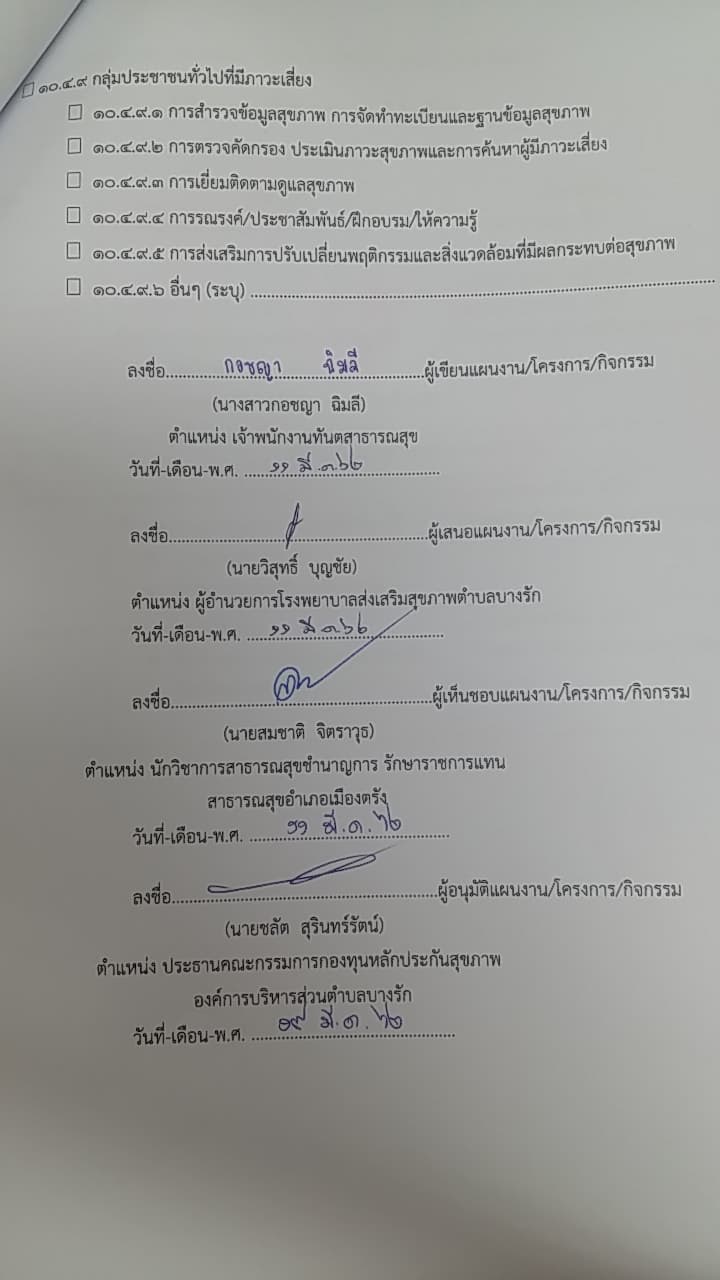 ตารางการดำเนินกิจกรรม “โครงการ เด็กประถมวัดแจ้ง ใส่ใจ ฟันสวย”วันที่............. เดือน................ พ.ศ.2562ณ โรงเรียนวัดแจ้ง ตำบลบางรัก อำเภอเมือง จังหวัดตรังแบบบันทึกการแปรงฟันของเด็กนักเรียนโรงเรียนวัดแจ้ง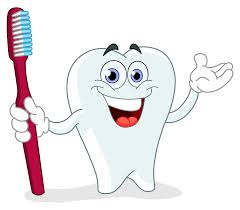 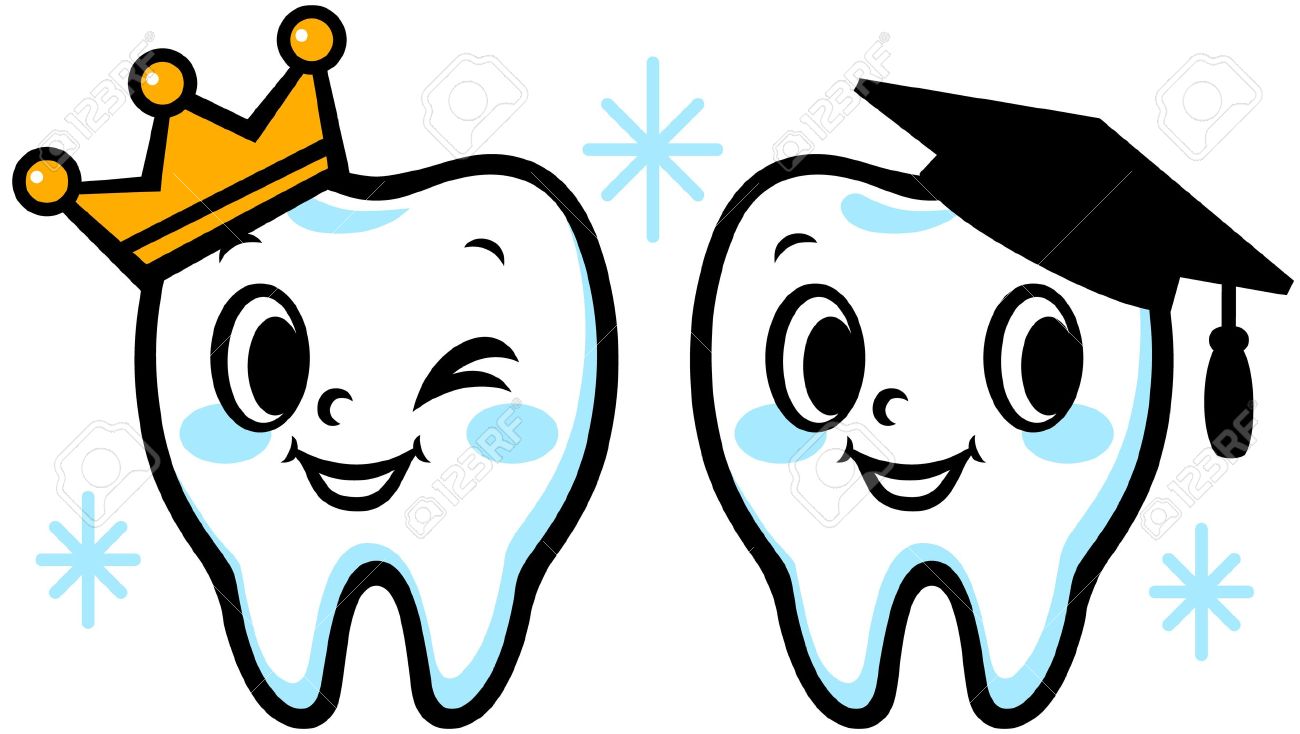 บันทึกการแปรงฟันของนักเรียนโรงเรียนวัดแจ้งชั้น.........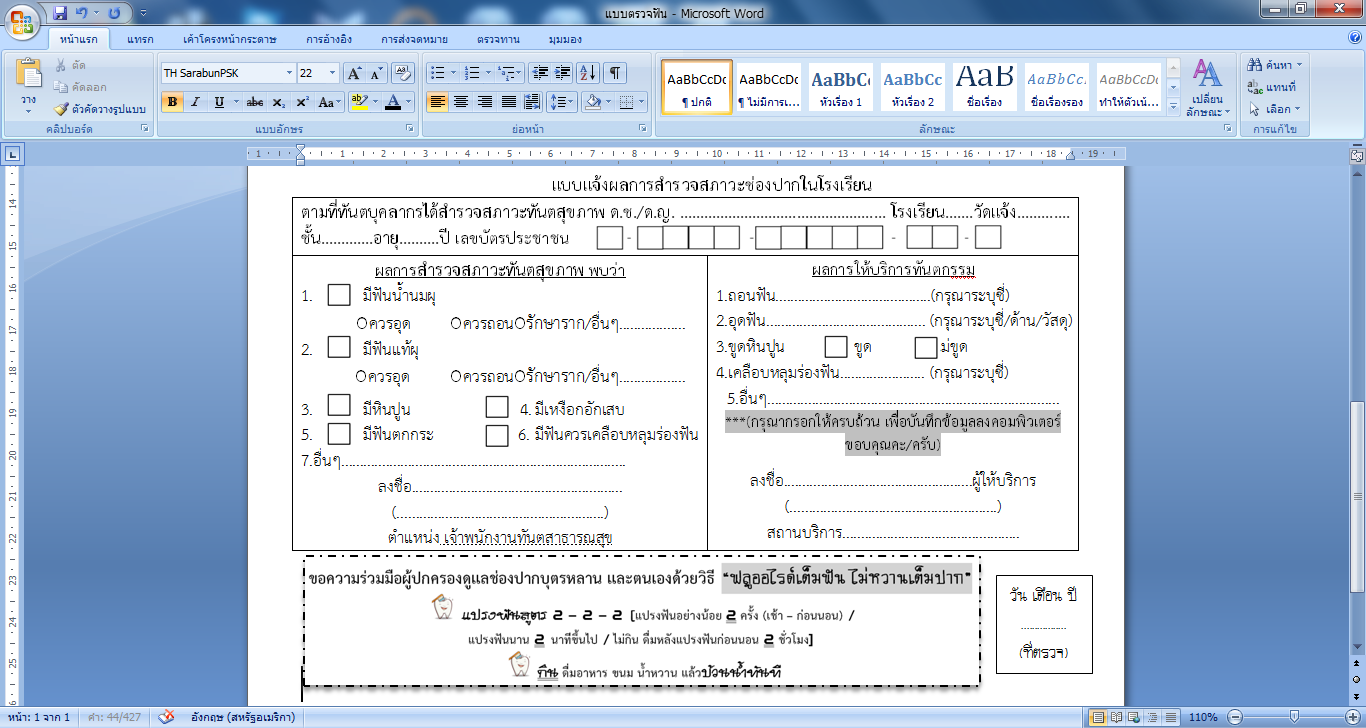 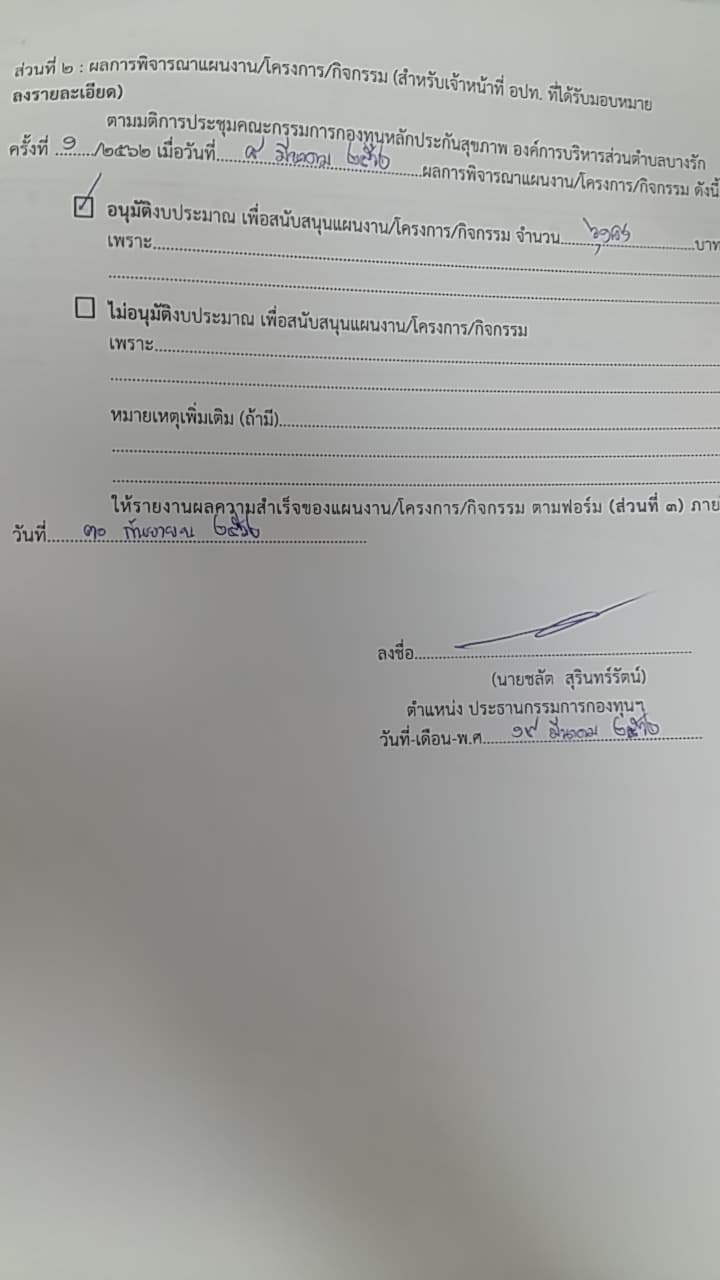 เวลากิจกรรมผู้รับผิดชอบ08.30 น. – 9.00 น.ลงทะเบียนเข้าร่วมกิจกรรม1.นางสาวกอชญาฉิมลี2.นางสาวเพ็ญศรี ขูทก3.นางกาญจนา  สุขสวัสดิ์9.00 น.  – 10.00 น.ตรวจสุขภาพช่องปากเด็กนักเรียนประถมศึกษา1.นางสาวพรพิมล  เสนีย์ตำแหน่ง เจ้าพนักงานทันตสาธารณสุข2.คุณครูโรงเรียนวัดแจ้ง10.00 น. – 10.30 น.พักรับประทานอาหารว่างและเครื่องดื่มพักรับประทานอาหารว่างและเครื่องดื่ม10.30 น. – 12.00น.อบรมให้ความรู้ เกี่ยวกับการดูแลสุขภาพช่องปากเด็กที่ถูกวิธีโรคในช่องปากการเลือกรับประทานอาหารที่มีผลดีต่อฟันการแปรงฟันที่ถูกวิธีสาธิตการแปรงฟันและฝึกทักษะ1.นางสาวพรพิมล  เสนีย์ตำแหน่ง เจ้าพนักงานทันตสาธารณสุขที่ชื่อ – สกุลข้อมูลข้อมูลประจำเดือน.........................................................................................................................ประจำเดือน.........................................................................................................................ประจำเดือน.........................................................................................................................ประจำเดือน.........................................................................................................................ประจำเดือน.........................................................................................................................ประจำเดือน.........................................................................................................................ประจำเดือน.........................................................................................................................ประจำเดือน.........................................................................................................................ประจำเดือน.........................................................................................................................ประจำเดือน.........................................................................................................................ประจำเดือน.........................................................................................................................ประจำเดือน.........................................................................................................................ประจำเดือน.........................................................................................................................ประจำเดือน.........................................................................................................................ประจำเดือน.........................................................................................................................ประจำเดือน.........................................................................................................................ประจำเดือน.........................................................................................................................ประจำเดือน.........................................................................................................................ประจำเดือน.........................................................................................................................ประจำเดือน.........................................................................................................................ประจำเดือน.........................................................................................................................ที่ชื่อ – สกุลฟันผุรวม1.2.3.4.5.6.7.8.9.10.11.12.13.14.